Meldebogen Turn-Acvtion-Tag 2019Textfelder bitte lesbar ausfüllen! Dazu Blockschrift oder Computer verwenden!Kontaktadresse:Trainingsstand (der Großteil der Elemente der WK Klasse sollte gekonnt sein):Name:Straße:PLZ, Ort:Telefon/Fax/e-mail:Verein:Nr.VornameNachnameNachnameNachnameAlterWKNr.(s. unten)Nr.Name der Übungsleiterin/Trainerin/Helferin / des Übungsleiters/Trainers/HelfersName der Übungsleiterin/Trainerin/Helferin / des Übungsleiters/Trainers/HelfersNr.Name der Übungsleiterin/Trainerin/Helferin / des Übungsleiters/Trainers/HelfersName der Übungsleiterin/Trainerin/Helferin / des Übungsleiters/Trainers/HelfersName der Übungsleiterin/Trainerin/Helferin / des Übungsleiters/Trainers/Helfers142536WK Nr.      BeispielelementeP-StufeA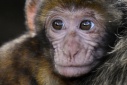 ohne turnerische Vorkenntnisse---B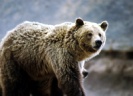 Rückenschaukel, Pferdchensprung, beidbeiniger Absprung vom Sprungbrett, Stütz u. Felgabzug am ReckP1C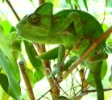 Rolle vorwärts, Hocksprung, Sprung auf einen 3 tlg. Kasten, FelgunterschwungP2D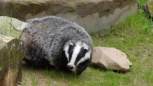 Rolle rückwärts, Handstand an der Wand, Rad, Sprung auf einen 4 tlg. Kasten, AufschwungP3E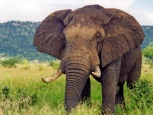 Rolle rückwärts über den hohen Hockstütz, Handstand, Sprungrolle, Sprung über den Bock (90 cm), Aufschwung, Umschwung, Sprung: Handstand auf den Mattenberg oder hoher Bock P4G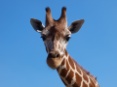 Kopfstand, Spagatsprung, Vorschweben am Reck, Aufzug,P5H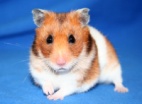 Radwende, Spagatsprung, Umschwung vorwärts, Fallkippe, Aufgrätschen, Sprung: Hocke Sprungtisch oder Mattenberg+Sprungtisch   P6I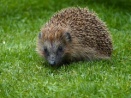 Handstandüberschlag am Boden und Sprung, KippeP7